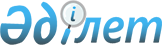 О некоторых вопросах ведения учета и представления отчетности органу государственных доходов
					
			Утративший силу
			
			
		
					Приказ Министра финансов Республики Казахстан от 15 марта 2018 года № 367. Зарегистрирован в Министерстве юстиции Республики Казахстан 30 марта 2018 года № 16680. Утратил силу приказом Первого заместителя Премьер-Министра Республики Казахстан – Министра финансов Республики Казахстан от 10 апреля 2020 года № 374
      Сноска. Утратил силу приказом Первого заместителя Премьер-Министра РК  – Министра финансов РК от 10.04.2020 № 374 (вводится в действие по истечении десяти календарных дней после дня его первого официального опубликования).
      В соответствии с пунктом 2 статьи 38, подпунктами 5) и 6) статьи 167, пунктами 1 и 2 статьи 431, подпунктом 2) пункта 1 статьи 494, подпунктом 3) статьи 500, подпунктом 5) пункта 1 статьи 507, подпунктом 5) пункта 1 статьи 514, подпунктом 4) пункта 1 статьи 521, подпунктом 5) пункта 1 статьи 528, подпунктом 5) пункта 1 статьи 541 Кодекса Республики Казахстан от 26 декабря 2017 года "О таможенном регулировании в Республике Казахстан" и подпунктом 2) пункта 3 статьи 16 Закона Республики Казахстан от 19 марта 2010 года "О государственной статистике" ПРИКАЗЫВАЮ: 
      1. Утвердить прилагаемые: 
      1) Правила и сроки представления отчетности, в том числе случаи, когда отчетность о хранящихся, перевозимых, реализуемых, перерабатываемых и (или) используемых товарах, а также о совершенных таможенных операциях, представляется только по требованию органа государственных доходов, ведения учета товаров и транспортных средств, способ представления отчетности, структура и формат представляемых отчетов в виде электронного документа, порядок их заполнения согласно приложению 1 к настоящему приказу; 
      2) форму отчета товаров и (или) транспортных средств, находящихся на хранении, согласно приложению 2 к настоящему приказу;
      3) форму отчета о таможенных операциях согласно приложению 3 к настоящему приказу;
      4) форму отчета о перевозке (транспортировке) товаров в соответствии с таможенной процедурой таможенного транзита согласно приложению 4 к настоящему приказу;
      5) форму отчета товаров, находящихся на хранении, согласно приложению 5 к настоящему приказу;
      6) форму отчета о поступивших товарах в магазин беспошлинной торговли и их реализации, согласно приложению 6 к настоящему приказу;
      7) форму отчета о произведенных операциях с товарами, помещенных под таможенную процедуру свободного склада, а также товарами, изготовленными (полученными) из таких товаров, согласно приложению 7 к настоящему приказу; 
      8) форму отчета о товарах, хранящихся перевозимых, перерабатываемых и используемых лицами, осуществляющими деятельность в сфере таможенного дела, пользующимися специальными упрощениями, согласно приложению 8 к настоящему приказу;
      9) форму отчета о реализуемых товарах лицами, осуществляющими деятельность в сфере таможенного дела, пользующимися специальными упрощениями, согласно приложению 9 к настоящему приказу;
      10) форму отчета по использованию иностранных товаров, в том числе товаров, в отношении которых применяются более низкие ставки ввозных таможенных пошлин, чем установленные Единым таможенным тарифом Евразийского экономического союза, согласно приложению 10 к настоящему приказу.
      2. Признать утратившими силу следующие приказы Министра финансов Республики Казахстан:
      1) от 31 марта 2015 года № 239 "О некоторых вопросах ведения учета и представления отчетности органу государственных доходов" (зарегистрирован в Реестре государственной регистрации нормативных правовых актов за № 10986, опубликован 23 июня 2015 года в информационно-правовой системе "Әділет");
      2) от 31 марта 2015 года № 245 "Об утверждении Правил установления взаимоотношений органов государственных доходов с владельцами свободных складов" (зарегистрирован в Реестре государственной регистрации нормативных правовых актов за № 10996, опубликован 23 июня 2015 года в информационно-правовой системе "Әділет").
      3. Комитету государственных доходов Министерства финансов Республики Казахстан (Тенгебаев А.М.) в установленном законодательством порядке обеспечить:
      1) государственную регистрацию настоящего приказа в Министерстве юстиции Республики Казахстан; 
      2) в течение десяти календарных дней со дня государственной регистрации настоящего приказа направление его копии в бумажном и электронном виде на казахском и русском языках в Республиканское государственное предприятие на праве хозяйственного ведения "Республиканский центр правовой информации" Министерства юстиции Республики Казахстан для официального опубликования и включения в Эталонный контрольный банк нормативных правовых актов Республики Казахстан; 
      3) размещение настоящего приказа на интернет-ресурсе Министерства финансов Республики Казахстан; 
      4. Настоящий приказ вводится в действие по истечении десяти календарных дней со дня его первого официального опубликования.
      Сноска. Правый верхний угол приложения 1 в редакции приказа Первого заместителя Премьер-Министра РК – Министра финансов РК от 20.11.2019 № 1278 (вводится в действие по истечении десяти календарных дней после дня его первого официального опубликования). Правила и сроки представления отчетности, в том числе случаи, когда отчетность о хранящихся, перевозимых, реализуемых, перерабатываемых и (или) 
используемых товарах, а также о совершенных таможенных операциях, представляется только по требованию органа государственных доходов, ведение учета 
товаров и транспортных средств, способ представления отчетности, структура и формат представляемых отчетов в виде электронного документа, порядок их 
заполнения  Глава 1. Общие положения 
      1. Настоящие Правила и сроки представления отчетности, в том числе случаи, когда отчетность о хранящихся, перевозимых, реализуемых, перерабатываемых и (или) используемых товарах, а также о совершенных таможенных операциях, представляется только по требованию органа государственных доходов, ведение учета товаров и транспортных средств, способ представления отчетности, структура и формат представляемых отчетов в виде электронного документа, порядок их заполнения (далее – Правила) разработаны в соответствии с пунктом 2 статьи 38, подпунктами 5) и 6) статьи 167, подпунктом 2) пункта 1 статьи 494, подпунктом 3) статьи 500, подпунктом 5) пункта 1 статьи 507, подпунктом 5) пункта 1 статьи 514, подпунктом 4) пункта 1 статьи 521, подпунктом 5) пункта 1 статьи 528, подпунктом 5) пункта 1 статьи 541 Кодекса Республики Казахстан от 26 декабря 2017 года "О таможенном регулировании в Республике Казахстан" и определяют порядок и сроки представления отчетности, в том числе случаи, когда отчетность о хранящихся, перевозимых, реализуемых, перерабатываемых и (или) используемых товарах, а также о совершенных таможенных операциях, представляется только по требованию органа государственных доходов лицами, осуществляющими деятельность в сфере таможенного дела, уполномоченными экономическими операторами и лицами, владеющими и (или) пользующимися иностранными товарами, а также товарами Евразийского экономического союза, помещенными под таможенную процедуру свободной таможенной зоны и таможенную процедуру свободного склада, а также способ представления отчетности, структура и формат представляемых отчетов в виде электронного документа, порядок их заполнения. Глава 2. Способ представления отчетности, структура и формат представляемых отчетов в виде электронного документа
      2. Лица, осуществляющие деятельность в сфере таможенного дела, уполномоченные экономические операторы, владеющими и (или) пользующимися иностранными товарами, а также товарами Евразийского экономического союза, помещенными под таможенную процедуру свободной таможенной зоны и таможенную процедуру свободного склада, предоставляют отчетность с использованием информационных систем органов государственных доходов по формам, согласно приложениям 2, 3, 4, 5, 6, 7, 8, 9 и 10 к настоящему приказу. 
      3. Товары и транспортные средства, оформляемые лицами, осуществляющими деятельность в сфере таможенного дела, уполномоченными экономическими операторами, владеющими и (или) пользующимися иностранными товарами, а также товарами Евразийского экономического союза, помещенными под таможенную процедуру свободной таможенной зоны и таможенную процедуру свободного склада, подлежат учету в виде электронного документа в формате Exсel.
      4. Структура и формат представляемых отчетов выстраивается на основании форм отчетов, предусмотренных настоящим приказом. Глава 3. Порядок и сроки представления, а также порядок заполнения отчета товаров и (или) транспортных средств, находящихся на хранении, владельцами 
складов хранения собственных товаров 
      5. Владельцы складов хранения собственных товаров ежеквартально, не позднее десятого числа месяца, следующего за отчетным периодом, представляют в орган государственных доходов, в зоне деятельности которого находится склад хранения собственных товаров, отчет товаров и (или) транспортных средств, находящихся на хранении по форме согласно приложению 2 к настоящим приказу, в виде электронного документа в формате Excel.
      6. Отчет товаров и (или) транспортных средств, находящихся на хранении, формируется на основании данных, указанных владельцем склада хранения собственных товаров, внесенных в Книгу учета товаров и (или) транспортных средств, находящихся на хранении, по форме согласно приложению 1 к настоящим Правилам.
      7. Учет поступивших на хранение в склады хранения товаров и (или) транспортных средств и вывозимых из них собственных товаров осуществляется путем ведения бумажной Книги учета товаров и (или) транспортных средств, находящихся на хранении.
      8. Нумерация Книги учета товаров и (или) транспортных средств, находящихся на хранении, начинается с единицы с первого января каждого года. 
      Книга учета товаров и (или) транспортных средств, находящихся на хранении, заведенная на бумажном носителе, прошивается, пронумеровывается, опечатывается и скрепляется подписью руководителя органа государственных доходов, либо лица его замещающего, в зоне деятельности которого находится владелец склада хранения собственных товаров.
      Не допускаются исправления путем зачеркивания, корректировки в Книге учета товаров и (или) транспортных средств, товаров, находящихся на хранении, на бумажном носителе.
      9. В случае наличия остатков при завершении отчетного периода, такие остатки переносятся на следующий отчетный период.
      10. Отчет товаров и (или) транспортных средств, находящихся на хранении, согласно приложению 2 к настоящему приказу, заполняется следующим образом:
      1) раздел "Приход":
      в графе 1 указывается номер по порядку в числовом формате;
      в графе 2 дата помещения товаров и (или) транспортных средств на хранение;
      в графе 3 указывается регистрационный номер и дата приказа о включении в реестр;
      в графе 4 указывается номер транзитной декларации или книжки Международной дорожной перевозки товаров;
      в графе 5 указывается фамилия, имя, отчество (при его наличии) лица, поместившего товары и транспортные средства на временное хранение. Данная графа обязательна для заполнения только владельцем складов хранения собственных товаров;
      в графе 6 указывается регистрационный номер транспортного средства, в том числе прицепа;
      в графе 7 указывается полное наименование товара и (или) транспортного средства;
      в графе 8 указывается количество помещенного на хранение товара;
      в графе 9 указывается вес товара брутто (килограмм), объем в дополнительных единицах измерения по транспортным (перевозочным) документам;
      в графе 10 указывается место помещенного на хранение товара (номер бокса, склада, отсек, ряд и иное);
      2) раздел "Расход":
      в графе 11 указывается номер деклараций на товары (далее – ДТ) или транзитной декларации (далее – ТД), оформленных при декларировании хранимых товаров;
      в графе 12 указывается количество мест товаров, помещенных под таможенную процедуру;
      в графе 13 указывается вес товара брутто (килограмм), объем в дополнительных единицах измерения по транспортным (перевозочным) документам;
      в графе 14 указывается дата и время вывоза товаров и (или) транспортных средств со склада;
      3) раздел "Остаток":
      в графе 15 указывается количество мест товара, не помещенного под таможенные процедуры и товаров, оставшихся на хранении при смене отчетного периода (квартал, год, месяц и иное);
      в графе 16 указывается вес товара брутто (килограмм), объем в дополнительных единицах измерения по транспортным (перевозочным) документам;
      в графе 17 "Примечание" указываются дополнительные сведения. Глава 4. Порядок и сроки представления, а также порядок заполнения отчета о таможенных операциях таможенным представителем
      11. Таможенный представитель ежеквартально, не позднее десятого числа месяца, следующего за отчетным периодом, представляет в орган государственных доходов, осуществивший таможенную очистку, отчет о таможенных операциях по форме, согласно приложению 3 к настоящему приказу, на бумажном носителе и в виде электронного документа в формате Excel.
      12. Отчет о таможенных операциях заполняется следующим образом: 
      1) в таблице 1 "Сведения о работниках, состоящих в штате организации":
      в графе 1 указывается фамилия, имя и отчество (при его наличии) работников, состоящих в штате таможенного представителя;
      в графе 2 указываются номер и дата выдачи, а также наименование органа, выдавшего удостоверения личности сотрудника;
      в графе 3 указывается должность работника, согласно внутреннему приказу;
      в графе 4 "Примечание" указываются дополнительные сведения.
      2) в таблице 2 "Сведения по предоставлению обеспечения исполнения обязанностей юридического лица, осуществляющего деятельность в сфере таможенного дела":
      в графе 1 указывается способ предоставления обеспечение исполнения обязанностей юридического лица;
      в графе 2 указывается дата начала или вступления в силу представленного обеспечение исполнения обязанностей юридического лица;
      в графе 3 указывается дата окончания действия, представленного обеспечение исполнения обязанностей юридического лица;
      в графе 4 указывается номер (полностью) карточки обеспечения исполнения обязанностей юридического лица выданный территориальным органом государственных доходов;
      3) в таблице 3 "Сведения о страховых случаях, произошедших в период осуществления деятельности", заполняется при наличии страховых случаев:
      в графе 1 указывается номер документа, подтверждающего предоставление в органы государственных доходов, обеспечения исполнения обязанностей юридического лица;
      в графе 2 указываются сведения о дате заключения документа, подтверждающего обеспечения исполнения обязанностей юридического лица, а также период его действия;
      в графе 3 указываются; сведения о полном наименовании организации, выдавшей обеспечение исполнения обязанностей юридического лица;
      в графе 4 указывается фактическая дата наступления страхового случая;
      в графе 5 указывается причина наступления страхового случая, а также обстоятельства в связи с чем, возник страховой случай;
      в графе 6 указывается полная сумма в тенге о размере страховой выплаты;
      4) в таблице 4 "Сведения о таможенных операциях":
      в графе 1 указывается код таможенной процедуры, в соответствии с классификатором, утвержденным решением Комиссии таможенного союза от 20 сентября 2010 года № 378 "О классификаторах, используемых для заполнения таможенных деклараций" (далее – Решение КТС № 378);
      в графе 2 указывается количество таможенных деклараций;
      в графе 3 указывается статистическая стоимость в долларах Соединенных штатов Америки (далее – США);
      в графе 4 указывается сумма, уплаченных таможенных сборов;
      в графе 5 указывается сумма, уплаченных таможенных пошлин;
      в графе 6 указывается сумма, уплаченных акцизов;
      в графе 7 указывается сумма, уплаченного налога на добавленную стоимость;
      в графе 8 указываются сведения о количестве таможенных деклараций (ТД) с корректировкой таможенной стоимости, как самим таможенным представителем, так и органами государственных доходов;
      в графе 9 указываются статистическая стоимость товара в долларах США;
      в графе 10 указывается причина произведенных корректировок на таможенные декларации;
      в графе 11 указывается количество аннулированных таможенных деклараций;
      в графе 12 указывается количество оформленных временных таможенных деклараций.
      13. Все дополнения и изменения представленного отчета вносятся по согласованию с органами государственных доходов, и отражаются в графе "примечание" отчета.
      Исправления путем зачеркивания в отчете о таможенных операциях на бумажном носителе, не допускаются. Глава 5. Порядок и сроки представления, а также порядок заполнения отчета о перевозке (транспортировке) товаров в соответствии с таможенной процедурой 
таможенного транзита 
      14. Таможенные перевозчики ежеквартально, не позднее десятого числа месяца, следующего за отчетным периодом, представляют в орган государственных доходов, в зоне деятельности которого находятся таможенные перевозчики, отчет о перевозке (транспортировке) товаров под таможенным контролем по форме, согласно приложению 4 к настоящему приказу.
      15. Отчет о перевозке (транспортировке) товаров под таможенным контролем таможенным перевозчиком формируется на основании данных, внесенных в Книгу учета перевозок товаров под таможенным контролем таможенным перевозчиком, по форме, согласно приложению 2 к настоящим Правилам на бумажном носителе и в виде электронного документа в формате Excel.
      16. Нумерация Книги учета перевозок товаров под таможенным контролем начинается с единицы с первого января каждого года.
      Книгу учета перевозок товаров под таможенным контролем, заведенная на бумажном носителе, прошивается, пронумеровывается, опечатывается и скрепляется подписью руководителя органа государственных доходов либо лица, его замещающего, в зоне деятельности которого находится таможенный перевозчик.
      После внесения последней записи в календарном году Книгу учета перевозок товаров под таможенным контролем, передается в орган государственных доходов для проведения сверки. Срок проведения сверки не должен превышать 30 (тридцать) календарных дней.
      Внесение дополнительных записей или исправлений в Книгу учета перевозок товаров под таможенным контролем, после проведения сверки не допускается.
      Книгу учета перевозок товаров под таможенным контролем, либо ее копия в электронном виде представляется должностным лицам органа государственных доходов по их требованию.
      17. Отчет о перевозке (транспортировке) товаров под таможенным контролем таможенным перевозчиком заполняется следующим образом: 
      в графе 1 указывается порядковый номер;
      в графе 2 указывается номер транзитной декларации;
      в графе 3 указывается фактическая дата начала перевозки товаров;
      в графе 4 указывается срок доставки товаров;
      в графе 5 указываются сведения о фактической дате окончания перевозки, номер документа, подтверждающего помещение товаров на временное хранение или декларации на товары;
      в графе 6 указывается наименование органа государственных доходов отправления и назначения товаров, помещенных под таможенную процедуру транзита;
      в графе 7 указывается наименование органа государственных доходов назначения; 
      в графе 8 указывается наименование органа государственных доходов отравления; 
      в графе 9 указывается Государственный регистрационный номер транспортного средства (прицепа); 
      в графе 10 указывается полное наименование товара; 
      в графе 11 указывается вес брутто (килограмм) товара, объем в дополнительных единицах измерения согласно транспортным (перевозочным) документам;
      в графе 12 указывается наименование и адрес склада хранения (склада временного хранения, таможенного склада и иного места);
      в графе 13 "Примечание" указываются дополнительные сведения. Глава 6. Порядок и сроки представления, а также порядок заполнения отчета товаров, находящихся на хранении
      18. Владельцы складов временного хранения, таможенных складов ежеквартально, не позднее десятого числа месяца, следующего за отчетным периодом, представляют в орган государственных доходов, в зоне деятельности которого находятся такие склады, отчет товаров, находящихся на хранении, по форме, согласно приложению 5 к настоящему приказу, посредством информационных систем органов государственных доходов в виде электронного документа.
      19. Владельцы складов временного хранения, таможенных складов ведут Книгу учета товаров, находящихся на хранении согласно приложению 3 к настоящим Правилам.
      Нумерация Книги учета товаров, находящихся на хранении, начинается с единицы с первого января каждого года. 
      Книга учета товаров, находящихся на хранении, прошивается, пронумеровывается, опечатывается и скрепляется подписью руководителя органа государственных доходов, либо лица его замещающего, в зоне деятельности которого находится владелец склада временного хранения, таможенного склада. 
      20. В случае неисправности информационных систем, вызванной техническими сбоями, нарушениями в работе средств связи (телекоммуникационных сетей и сети Интернет), а также отключением электроэнергии, отчет товаров, находящихся на хранении, на бумажном носителе подписывается первым руководителем либо лицом его замещающим, главным бухгалтером, заверяется печатью владельца склада временного хранения, таможенного склада. В последующем, после устранения неисправности с предоставлением отчета в виде электронного документа в формате Ехсеl. 
      21. Отчет товаров, находящихся на хранении, заполняется следующим образом:
      1) раздел "Приход":
      в графе 1 указывается номер по порядку в числовом формате;
      в графе 2 дата помещения товаров и (или) транспортных средств на хранение;
      в графе 3 указывается номер и дата приказа о включении в реестр владельцев складов временного хранения, таможенных складов;
      в графе 4 указывается номер транзитной декларации или книжки Международной дорожной перевозки товаров;
      в графе 5 указывается фамилия, имя, отчество (при его наличии) лица, поместившего товары и транспортные средства на временное хранение. Данная графа обязательна для заполнения только владельцем складов временного хранения и таможенных складов;
      в графе 6 указывается регистрационный номер транспортного средства, в том числе прицепа;
      в графе 7 указывается полное наименование товара и транспортных средств;
      в графе 8 указывается количество помещенного товара и транспортных средств;
      в графе 9 указывается вес товара брутто (килограмм), объем в дополнительных единицах измерения по транспортным (перевозочным) документам;
      в графе 10 указывается место помещенного на хранение товара (номер бокса, склада, отсек, ряд и иное);
      2) раздел "Расход":
      в графе 11 указывается номер ДТ или ТД, оформленных при декларировании хранимых товаров;
      в графе 12 указывается количество мест товаров, помещенных под таможенную процедуру;
      в графе 13 указывается вес товара брутто (килограмм), объем в дополнительных единицах измерения по транспортным (перевозочным) документам, помещенного под таможенную процедуру; 
      в графе 14 указывается дата и время вывоза товаров со склада;
      3) раздел "Остаток":
      в графе 15 указывается количество мест товара, не помещенного под таможенные процедуры и товаров, оставшихся на хранении при смене отчетного периода (квартал, год, месяц и иное);
      в графе 16 указывается вес товара брутто (килограмм), объем в дополнительных единицах измерения по транспортным (перевозочным) документам или часть оставшегося на хранении товара и транспортных средств;
      в графе 17 "Примечание" указываются дополнительные сведения. Глава 7. Порядок и сроки представления, а также порядок заполнения отчета о поступивших товарах в магазин беспошлинной торговли и их реализации
      22. Владельцы магазинов беспошлинной торговли ежемесячно, не позднее двадцатого числа месяца, следующего за отчетным, представляют в орган государственных доходов, отчет о поступивших товарах в магазин беспошлинной торговли и их реализации по форме, согласно приложению 6 к настоящему приказу, посредством информационных систем органов государственных доходов в виде электронного документа в формате Excel.
      Отчет о поступивших товарах в магазин беспошлинной торговли и их реализации, формируется на основании данных, внесенных в журналы учета товаров, поступающих в магазин беспошлинной торговли, и учета товаров, реализованных в магазине беспошлинной торговли, по формам согласно приложениям 4, 5 и 9 к настоящим Правилам, которые ведутся в виде электронного документа в формате Ехсеl.
      Сноска. Пункт 22 в редакции приказа Первого заместителя Премьер-Министра РК – Министра финансов РК от 20.11.2019 № 1278 (вводится в действие по истечении десяти календарных дней после дня его первого официального опубликования).


      23. Владелец магазина беспошлинной торговли ведет учета товаров, поступающих в магазин беспошлинной торговли, и реализованных в магазине беспошлинной торговли вносит информацию в информационную систему органов государственных доходов.
      24. Отчет о поступивших товарах в магазин беспошлинной торговли и их реализации заполняется следующим образом:
      1) в разделе "Поступившие товары":
      в графе 1 указывается порядковый номер;
      в графе 2 указывается дата помещения товара в магазин беспошлинной торговли;
      в графе 3 указывается номер электронной декларации на товары
      в графе 4 указывается полное наименование товара;
      в графе 5 указывается код товара согласно Единой Товарной номенклатуре внешнеэкономической деятельности Евразийского экономического союза и Единого таможенного тарифа Евразийского экономического союза, утвержденной решением Совета Евразийской экономической комиссии от 16 июля 2012 года № 54 (далее – ТНВЭД ЕАЭС);
      в графе 6 указывается количество товара;
      в графе 7 указывается остаток товаров на начало отчетного периода;
      в графе 8 указывается остаток товаров на конец отчетного периода;
      в графе 9 указывается единица измерения, согласно графам 6, 7, 8 электронной декларации на товары (далее – ЭДТ) или ДТ;
      в графе 10 указывается номер ЭДТ, поданной для выпуска товаров в качестве припасов;
      2) в разделе "Реализованные товары":
      в графе 1 указывается порядковый номер;
      в графе 2 указывается номер ЭДТ или ДТ;
      в графе 3 указывается полное наименование товара;
      в графе 4 указывается код товара по ТНВЭД ЕАЭС;
      в графе 5 указывается количество товара;
      в графе 6 указывается единица измерения, согласно графе 5 ЭДТ или ДТ;
      в графе 7 указывается номер посадочного билета/номер документа, подтверждающего аккредитацию лица в Министерстве иностранных дел Республики Казахстан;
      в графе 8 указывается страна назначения выезжающего лица/наименование дипломатического представительства;
      в графе 9 указываются сведения о контрольном чеке, с отражением номера и даты чека;
      в графе 10 указывается номер ЭДТ или ДТ, завершивший таможенную процедуру беспошлинной торговли;
      3) в разделе "Реализованные иностранные товары, помещенные под таможенную процедуру беспошлинной торговли, в качестве припасов":
      в графе 1 указывается порядковый номер;
      в графе 2 указывается номер ЭДТ или ДТ;
      в графе 3 указывается полное наименование товара;
      в графе 4 указывается код товара по ТНВЭД ЕАЭС;
      в графе 5 указывается количество товара;
      в графе 6 указывается единица измерения товаров, указанных в графе 5;
      в графе 7 указывается номер ЭДТ или ДТ, завершивший таможенную процедуру беспошлинной торговли;
      в графе 8 указывается количество нереализованного товара;
      в графе 9 указывается номер и дата документа, подтверждающего возврат товара/номер ДТ, поданной в таможенной процедуре беспошлинной торговли;
      в графе 10 указывается примечание (при наличии).
      Сноска. Пункт 24 в редакции приказа Первого заместителя Премьер-Министра РК – Министра финансов РК от 20.11.2019 № 1278 (вводится в действие по истечении десяти календарных дней после дня его первого официального опубликования).

 Глава 8. Порядок и сроки представления, а также порядок заполнения отчета о произведенных операциях с товарами, помещенными под таможенную 
процедуру свободного склада, а также товарами, изготовленными (полученными) из таких товаров 
      25. Владельцы свободного склада ежеквартально, не позднее пятнадцатого числа месяца, следующего за отчетным налоговым периодом, представляют в территориальный орган государственных доходов, в зоне деятельности которого функционирует свободный склад отчет о произведенных операциях с товарами, помещенными под таможенную процедуру свободного склада, а также товарами, изготовленными (полученными) из таких товаров, по форме, согласно приложению 7 к настоящему приказу.
      26. Отчет о произведенных операциях с товарами, помещенными под таможенную процедуру свободного склада, а также товарами, изготовленными (полученными) из таких товаров, формируется на основании данных, внесенных в журналы учета товаров, помещенных под таможенную процедуру свободного склада, а также операций, произведенных с такими товарами, изготовленными (полученными) из таких товаров по формам согласно приложениям 6 и 7 к настоящим Правилам (далее – Журналы учета). Журналы учета ведутся в бумажном и (или) электронном виде в формате Ехсеl. 
      Журналы учета хранятся в течение 5 (пяти) лет со дня внесения последней записи.
      27. Отчет о произведенных операциях с товарами, помещенными под таможенную процедуру свободного склада, а также товарами, изготовленными (полученными) из таких товаров, направленный в органы государственных доходов, хранится у владельца свободного склада в течение 5 (пяти) лет со дня предоставления отчета.
      28. В случае неработоспособности информационной системы отчет о произведенных операциях с товарами, помещенными под таможенную процедуру свободного склада, а также товарами, изготовленными (полученными) из таких товаров, представляется территориальным органам государственных доходов на бумажном носителе, подписывается руководителем владельца свободного склада или лицом, его замещающим, и заверяется печатью и (или) в виде электронного документа в формате Ехсеl.
      29. Отчет о произведенных операциях с товарами, помещенных под таможенную процедуру свободного склада, а также товарами, изготовленными (полученными) из таких товаров, заполняется следующим образом:
      1) раздел 1 "Сведения о товарах, помещенных под таможенную процедуру свободного склада (далее – СС) и совершенных с ними операций по переработке (обработке) иностранных товаров и товаров ЕАЭС":
      в графе 1 указывается порядковый номер;
      в графе 2 указывается полное наименование товара;
      в графе 3 указывается код товара по ТН ВЭД ЕАЭС, на уровне 10 знаков;
      в графе 4 указывается номер таможенной декларации, в соответствии с которой товар был помещен под таможенную процедуру СС;
      в графе 5 указывается количество товара;
      в графе 6 указывается единица измерения количества товара; 
      в графе 7 указывается вид операции, произведенной с товарами;
      в графе 8 указывается номер счета и субсчета согласно Плану счетов бухгалтерского учета финансово-хозяйственной деятельности, на которых отражены товары; 
      в графе 9 указывается наименование товара, полученного в результате операции по переработке (обработке) товаров;
      в графе 10 указывается количество товара, полученного в результате операции по переработке (обработке) товаров;
      в графе 11 указывается остаток товаров, в отношении которых не совершены операции по переработке (обработке), находящихся у владельца СС на отчетную дату (количество);
      в графе 12 указывается дата и номер документа, подтверждающего факт использования товара;
      в графе 13 "Примечание" указываются дополнительные сведения.
      При этом раздел 1 отчета содержит сведения об иностранных товарах и товарах ЕАЭС;
      2) раздел 2 "Сведения о товарах, изготовленных (полученных) из товаров, помещенных под таможенную процедуру СС на отчетную дату, согласно сведениям, указанным в разделе 1 отчета":
      в графе 1 указывается порядковый номер;
      в графе 2 указывается полное наименование товара;
      в графе 3 указывается код товара по ТН ВЭД ЕАЭС на уровне 10 знаков;
      в графе 4 указывается номер таможенной декларации, в соответствии с которой завершена таможенная процедура СС;
      в графе 5 указывается номер счета и субсчета, согласно Плану счетов бухгалтерского учета финансово-хозяйственной деятельности, на которых отражены товары;
      в графе 6 указывается код таможенной процедуры, утвержденный Решением КТС № 378;
      в графе 7 указывается количество товара;
      в графе 8 указывается единица измерения с отражением количества товара;
      в графе 9 указывается вид операции, произведенной с товарами;
      в графе 10 указывается номер предшествующей таможенной декларации;
      в графе 11 указываются сведения о сделках, совершенных с товарами, номер и дата документа, подтверждающего реализацию товаров;
      в графе 12 "Примечание" указываются дополнительные сведения.
      При этом раздел 2 отчета содержит сведения о товарах:
      изготовленных (полученных) из иностранных товаров;
      изготовленных (полученных) с использованием иностранных товаров;
      изготовленных (полученных) из товаров ЕАЭС. Глава 9. Порядок и сроки представления, а также порядок заполнения отчетов о товарах хранящихся, перевозимых, перерабатываемых и используемых и 
реализуемых лицами, осуществляющими деятельность в сфере таможенного дела, пользующимися специальными упрощениями 
      30. Лица, осуществляющие деятельность в сфере таможенного дела, пользующиеся специальными упрощениями, по требованию органа государственных доходов, ежеквартально, не позднее 15 числа месяца, следующего за отчетным кварталом, представляют в орган государственных доходов по месту осуществления таможенной очистки товаров отчеты о хранящихся, перевозимых, перерабатываемых, используемых и реализуемых товарах лицами, осуществляющие деятельность в сфере таможенного дела, пользующимися специальными упрощениями, по формам, согласно приложениям 8 и 9 к настоящему приказу, на бумажном носителе и в виде электронного документа в формате Excel.
      Отчет о хранящихся, перевозимых, перерабатываемых, используемых и реализуемых товарах лицами, осуществляющие деятельность в сфере таможенного дела, пользующимися специальными упрощениями, на бумажном носителе, подписывается первым руководителем либо лицом, его замещающим, и главным бухгалтером, заверяется печатью юридического лица.
      31. Отчет о товарах хранящихся, перевозимых, перерабатываемых и используемых лицами, осуществляющими деятельность в сфере таможенного дела, пользующимися специальными упрощениями, согласно приложению 8 к настоящему приказу, заполняется следующим образом:
      в графе 1 указывается наименование лиц, пользующихся специальными упрощениями;
      в графе 2 указывается БИН лиц, пользующихся специальными упрощениями;
      в графе 3 указывается номер ТД или книжки Международной дорожной перевозки;
      в графе 4 указывается наименование органа государственных доходов, в зоне деятельности которого зарегистрировано лицо, пользующиеся специальными упрощениями;
      в графе 5 указывается номер ДТ;
      в графе 6 указывается код вида таможенной процедуры согласно классификатору видов таможенных процедур, утвержденному Решением КТС № 378; 
      в графе 7 указывается код ТН ВЭД ЕАЭС; 
      в графе 8 указывается полное наименование товаров; 
      в графе 9 указывается статистическая стоимость в долларах США;
      в графе 10 указывается вес товаров нетто/брутто в килограммах, объем в дополнительных единицах измерения;
      в графе 11 указывается сумма, подлежащая к уплате в бюджет таможен платежей налогов;
      в графе 12 указывается сумма, уплаченных в бюджет таможен платежей налогов;
      в графе 13 указывается код вида специального упрощения, примененного лицами, пользующимися специальными упрощениями согласно классификатору видов специальных упрощений, в соответствии Решением № 378; 
      в графе 14 указываются отчетный квартал (период).
      32. Отчет о реализуемых товарах лицами, осуществляющими деятельность в сфере таможенного дела, пользующимися специальными упрощениями, по форме согласно приложению 9 к настоящему приказу, заполняется следующим образом:
      в графе 1 указывается порядковый номер;
      в графе 2 указывается ФИО (при его наличии) либо полное наименование лиц, пользующихся специальными упрощениями;
      в графе 3 указывается БИН лиц, пользующихся специальными упрощениями;
      в графе 4 указывается полное наименование товара;
      в графе 5 указывается страна отправления;
      в графе 6 указывается полное наименование покупателя импортированного товара;
      в графе 7 указывается адрес БИН/ИНН покупателя товара;
      в графе 8 указывается код товара ТН ВЭД ЕАЭС;
      в графе 9 указывается вес товаров нетто/брутто в килограммах, объем в дополнительных единицах измерения;
      в графе 10 указывается статистическая стоимость в долларах США;
      в графе 11 указывается сумма сбора, удержанного с покупателя. Глава 11. Порядок и сроки представления, а также порядок заполнения отчета по использованию иностранных товаров, в том числе товаров, в отношении 
которых применяются более низкие ставки ввозных таможенных пошлин, чем установленные Единым таможенным тарифом Евразийского экономического 
союза 
      33. Лица, владеющие и (или) пользующиеся иностранными товарами, ежеквартально, не позднее 10 числа месяца, следующего за отчетным периодом, представляют органу государственных доходов, в зоне деятельности которого производилось таможенное декларирование (оформление), отчет по использованию иностранных товаров, в том числе товаров, в отношении которых применяются более низкие ставки ввозных таможенных пошлин, чем установленные Единым таможенным тарифом Евразийского экономического союза по форме, согласно приложению 10 к настоящему приказу, посредством внесения данных в информационную систему органов государственных доходов, а также в виде электронного документа в формате Excel.
      34. Отчет по использованию иностранных товаров, в том числе товаров, в отношении которых применяются более низкие ставки ввозных таможенных пошлин, чем установленные Единым таможенным тарифом Евразийского экономического союза, заполняется следующим образом:
      в графе 1 указывается номер по порядку;
      в графе 2 указывается ФИО (при его наличии) либо полное наименование лица, владеющего и (или) пользующегося иностранным товаром;
      в графе 3 указывается БИН или индивидуальный идентификационный номер (далее – ИИН) лица, владеющего и (или) пользующегося иностранным товаром;
      в графе 4 построчно указываются номера ДТ;
      в графе 5 указывается полное наименование товара;
      в графе 6 указывается порядковый номер задекларированного иностранного товара в соответствии с графой 32 ДТ;
      в графе 7 указывается 10-значный код товара, согласно Единой ТН ВЭД ЕАЭС, в соответствии с графой 33 ДТ;
      в графе 8 указывается составной код процедуры в соответствии с графой 37 ДТ;
      в графе 9 указывается вес нетто товара в килограммах в соответствии с графой 38 ДТ; 
      в графе 10 указывается количество товара в единицах измерения (например, количество в штуках, метрах, литрах, килограммах); 
      в графе 11 указывается статистическая стоимость товара в долларах США в соответствии с графой 46 ДТ;
      в графе 12 указывается инвентарный номер иностранного товара, присвоенный лицом, владеющим и (или) пользующимся иностранным товаром согласно движению первичных учетных документов в бухгалтерском учете (при наличии);
      в графе 13 указывается номер счета согласно типовому плану счетов бухгалтерского учета присвоенный лицом, владеющим и (или) пользующимся иностранным товаром по карточке бухгалтерского учета (при наличии);
      в графе 14 указывается действие с товаром. При заполнении руководствоваться следующей кодировкой:
      1) в случае реализации иностранного товара проставляется цифра "1";
      2) в случае передачи иностранного товара третьему лицу проставляется цифра "2" (например, при передаче товара общественным фондом на безвозмездной основе третьему лицу);
      3) в случае списания иностранного товара проставляется цифра "3";
      4) в случае использования иностранного товара в собственных нуждах проставляется цифра "4";
      в графе 15 указывается документ, по которому использован товар (например, счет-фактура, акт на списание и иное);
      в графе 16 указывается номер и дата документа, по которому использован товар в следующем формате "ДД.ММ. ГГГГ";
      в графе 17 указывается вес нетто использованного иностранного товара в килограммах; 
      в графе 18 указывается количество использованного иностранного товара в единицах измерения (например, количество в штуках, метрах, литрах, килограммах и иное);
      в графе 19 указывается ФИО (при его наличии) либо полное наименование лица, которому реализован или передан иностранный товар;
      в графе 20 указывается БИН или ИИН лица, которому реализован или передан иностранный товар;
      в графе 21 указывается остаток товаров в единице измерения (например, количество в штуках, метрах, литрах и иное);
      в графе 22 указывается фактическое местонахождение иностранного товара на момент представления отчетности (например, адрес, номер скважины, номер месторождения и иное).
      При заполнении граф указанного отчета не допускается оставление ячеек незаполненными, в случае отсутствия каких-либо сведений в соответствующих графах проставляется цифра "0" (ноль), объединение ячеек отчета не допускается.
      Отчет формируется с нарастающим итогом и в случае изменения каких-либо значений, данные должны обновляться ежеквартально.
      В случае реализации иностранного товара, в последующих отчетах данный товар не указывается. Глава 12. Случаи, когда отчетность о хранящихся, перевозимых, реализуемых, перерабатываемых и (или) используемых товарах, а также о совершенных 
таможенных операциях, представляется только по требованию органа государственных доходов 
      35. Отчетность о хранящихся, перевозимых, реализуемых, перерабатываемых и (или) используемых товарах, а также о совершенных таможенных операциях, представляется уполномоченными экономическими операторами и лицами, владеющими и (или) пользующимися иностранными товарами только по требованию органа государственных доходов, вне установленного настоящими Правилами срока представления отчетов, в следующих случаях: 
      1) применения в отношения товаров льгот по уплате ввозных таможенных пошлин, налогов, сопряженных с ограничениями по пользованию и (или) распоряжению;
      2) выявления признаков нарушения таможенного законодательства ЕАЭС и Республики Казахстан. 
      36. Орган государственных доходов для получения отчета направляет требование о представлении отчетности заказным почтовым отправлением с уведомлением о вручении по форме, согласно приложению 8 к настоящим Правилам, либо посредством информационных систем органов государственных доходов. Книга учета товаров и (или) транспортных средств, находящихся на хранении 
      Продолжение таблицы:  Книга учета перевозок товаров под таможенным контролем таможенным перевозчиком  Книга учета товаров, находящихся на хранении 
      Продолжение таблицы:  Журнал учета товаров, поступающих в магазин беспошлинной торговли  Журнал учета товаров, реализованных в магазине беспошлинной торговли Журнал учета товаров, помещенных под таможенную процедуру свободного склада, а также операций, произведенных с такими товарами Журнал учета товаров, изготовленных (полученных) из товаров, помещенных под таможенную процедуру свободного склада  Требование о представлении отчетности органу государственных доходов 
             "__" _______ 20__ г. № _______
       В соответствии со статьей 38 Кодекса Республики Казахстан от 26 декабря 2017 года "О таможенном регулировании в Республике Казахстан"
       _________________________________________________________________________
                   (наименование органа государственных доходов)
       уведомляет Вас ____________________________________________________________
                   (фамилия, имя, отчество (при его наличии), или полное наименование
                                     юридического лица,
       _________________________________________________________________________
                               представляющего отчетность)
       __________________________________________________________________________
                               (бизнес-идентификационный номер)
       __________________________________________________________________________
       (юридический адрес и местонахождение лица) 
             о необходимости представления отчетности о хранящихся, перевозимых, реализуемых, перерабатываемых и (или) используемых товарах и транспортных средств, оформленных за период с "__"______ года по "__"___________ год. 
       В соответствии со статьей 38 Кодекса Республики Казахстан от 26 декабря 2017 года "О таможенном регулировании в Республике Казахстан" Вам необходимо представить отчет __________________________________________   ______________________________________________ (далее – отчет), по форме (ам), согласно приложению (ям) __ к настоящему Приказу . 
             Руководитель органа государственных доходов _______________________________
      (подпись, Ф.И.О. (при его наличии)) 
"__" _________20__ г. Место печати  Журнал учета иностранных товаров, помещенных под таможенную процедуру беспошлинной торговли, реализованных в качестве припасов
      Сноска. Правила дополнены приложением 9 в соответствии с приказом Первого заместителя Премьер-Министра РК – Министра финансов РК от 20.11.2019 № 1278 (вводится в действие по истечении десяти календарных дней после дня его первого официального опубликования).
      Примечание: расшифровка аббревиатур:
      п/п – по порядку;
      ДТ – декларация на товары. Отчет товаров и (или) транспортных средств, находящихся на хранении отчетный период ____ месяц 20__ года
      Периодичность: ежеквартально 
      Представляют: владельцы складов хранения собственных товаров 
      Куда представляется: в орган государственных доходов, в зоне деятельности которого находится склад хранения собственных товаров, 
      Срок представления: не позднее десятого числа месяца, следующего за отчетным периодом 
      Продолжение таблицы:
      Примечание: пояснение по заполнению формы "Отчет товаров и (или) транспортных средств, находящихся на хранении" приведено в Правилах и сроках представления отчетности, в том числе случаи, когда отчетность о хранящихся, перевозимых, реализуемых, перерабатываемых и (или) используемых товарах, а также о совершенных таможенных операциях, представляется только по требованию органа государственных доходов, способ представления отчетности, формы отчетов, структура и формат представляемых отчетов в виде электронного документа, порядок их заполнения согласно приложению 1 к настоящему приказу. Отчет о таможенных операциях отчетный период ____ месяц 20__ года
      Периодичность: ежеквартально
      Представляют: таможенный представитель
      Куда представляется: в орган государственных доходов, осуществивший таможенную очистку
      Срок представления: не позднее десятого числа месяца, следующего за отчетным периодом
      Наименование таможенного представителя_______________________________
      бизнес-идентификационный номер______________________________________
      юридический адрес ___________________________________________________
      фактический адрес ___________________________________________________
      дата и номер приказа о включении в реестр таможенных представителей от "___"______ 20___ года № __________
      Продолжение таблицы 4. Сведения о таможенных операциях 
      Руководитель организации либо уполномоченное лицо _______________ 
      Подпись ______________ 
      Дата составления отчетности _________________________________________  Место печати
      Примечание: таможенные декларации с условным выпуском указываются, после приобретения статуса "выпуск разрешен".
      Пояснение по заполнению формы "Отчет о таможенных операциях" приведено в Правилах и сроках представления отчетности, в том числе случаи, когда отчетность о хранящихся, перевозимых, реализуемых, перерабатываемых и (или) используемых товарах, а также о совершенных таможенных операциях, представляется только по требованию органа государственных доходов, способ представления отчетности, формы отчетов, структура и формат представляемых отчетов в виде электронного документа, порядок их заполнения согласно приложению 1 к настоящему приказу.  Отчет о перевозке (транспортировке) товаров в соответствии с таможенной процедурой таможенного транзита 
      отчетный период ____ месяц 20__ года 
      Периодичность: ежеквартально 
      Представляют: таможенные перевозчики 
      Куда представляется: в орган государственных доходов, в зоне деятельности которого зарегистрированы таможенные перевозчики 
      Срок представления: не позднее десятого числа месяца, следующего за отчетным периодом 
      Примечание: пояснение по заполнению формы "Отчет перевозок товаров под таможенным контролем таможенным перевозчиком" приведено в Правилах и сроках представления отчетности, в том числе случаи, когда отчетность о хранящихся, перевозимых, реализуемых, перерабатываемых и (или) используемых товарах, а также о совершенных таможенных операциях, представляется только по требованию органа государственных доходов, способ представления отчетности, формы отчетов, структура и формат представляемых отчетов в виде электронного документа, порядок их заполнения согласно приложению 1 к настоящему приказу.  Отчет товаров, находящихся на хранении
      отчетный период ____ месяц 20__ года
      Периодичность: ежеквартально 
      Представляют владельцы складов временного хранения, таможенных складов 
      Куда представляется: в органы государственных доходов, в зоне деятельности которого находятся такие склады 
      Срок представления: не позднее десятого числа месяца, следующего за отчетным периодом 
      Продолжение таблицы:
      Примечание: пояснение по заполнению формы "Отчет товаров, находящихся на хранении" приведено в Правилах и сроках представления отчетности, в том числе случаи, когда отчетность о хранящихся, перевозимых, реализуемых, перерабатываемых и (или) используемых товарах, а также о совершенных таможенных операциях, представляется только по требованию органа государственных доходов, способ представления отчетности, формы отчетов, структура и формат представляемых отчетов в виде электронного документа, порядок их заполнения согласно приложению 1 к настоящему приказу.  Отчет о поступивших товарах в магазин беспошлинной торговли и их реализации
      Сноска. Форма в редакции приказа Первого заместителя Премьер-Министра РК – Министра финансов РК от 20.11.2019 № 1278 (вводится в действие по истечении десяти календарных дней после дня его первого официального опубликования).
      отчетный период ____ месяц 20__ года
      Периодичность: ежемесячно
      Представляют: владельцы магазинов беспошлинной торговли
      Куда представляется: в органы государственных доходов
      Срок представления: не позднее двадцатого числа месяца, следующего за отчетным периодом
      Примечание:
      Пояснение по заполнению формы "Отчет о поступивших товарах в магазин беспошлинной торговли и их реализации" приведено в Правилах и сроках представления отчетности, в том числе случаях, когда отчетность о хранящихся, перевозимых, реализуемых, перерабатываемых и (или) используемых товарах, а также о совершенных таможенных операциях, представляется только по требованию органа государственных доходов, способах представления отчетности, форме отчетов, структуре и формате представляемых отчетов в виде электронного документа, порядок их заполнения согласно приложению 1 к настоящему приказу.
      * - столбец заполняется, владельцем МБТ, утвержденным и предназначенным только для реализации иностранных товаров в качестве припасов на борту воздушного судна.
      Расшифровка аббревиатур:
      МБТ – магазин беспошлинной торговли;
      МИД РК – Министерство иностранных дел Республики Казахстан;
      п/п – по порядку;
      ДТ – декларация на товары. Отчетность о произведенных операциях с товарами, помещенных под таможенную процедуру свободного склада, а также товарами, изготовленными 
(полученными) из таких товаров 
      отчетный период ____ месяц 20__ года 
      Периодичность: ежеквартально 
      Представляют владельцы свободного склада 
      Куда представляется: в территориальный орган государственных доходов, в зоне деятельности которого функционирует свободный склад 
      Срок представления: не позднее пятнадцатого числа месяца, следующего за отчетным периодом по состоянию на "__" _________ 20 __ года на ____листах 
      от _______________________________________ 
      (наименование организации, бизнес-идентификационный номер, адрес) 
      Место печати ___________________________________________________ 
      (фамилия, имя, отчество (при его наличии), подпись владельца свободного склада, дата) 
      Раздел 1. Сведения о товарах, помещенные под таможенную процедуру свободного склада (далее – СС) совершения операций по переработке (обработке) иностранных товаров и товаров Евразийского экономического союза (далее – ЕАЭС) 
      *Раздел 2. Сведения о товарах, изготовленных (полученных) из товаров, помещенных под таможенную процедуру СС на отчетную дату согласно сведениям, указанным в разделе 1 
      Примечание: * Отчет представляется ежемесячно с нарастающими данными.
      Пояснение по заполнению формы "Отчетность о произведенных операциях с товарами, помещенных под таможенную процедуру свободного склада, а также товарами, изготовленными (полученными) из таких товаров" приведено в Правилах и сроки представления отчетности, в том числе случаи, когда отчетность о хранящихся, перевозимых, реализуемых, перерабатываемых и (или) используемых товарах, а также о совершенных таможенных операциях, представляется только по требованию органа государственных доходов, способ представления отчетности, формы отчетов, структура и формат представляемых отчетов в виде электронного документа, порядок их заполнения согласно приложению 1 к настоящему приказу. Отчет о хранящихся, перевозимых, перерабатываемых и используемых товарах лицами, осуществляющие деятельность в сфере таможенного дела, 
пользующимися специальными упрощениями
      отчетный период ____ месяц 20__ года
      Периодичность: ежеквартально, только по требованию органов государственных доходов
      Представляют: лицами, осуществляющие деятельность в сфере таможенного дела, пользующимися специальными упрощениями
      Куда представляется: в территориальные органы государственных доходов
      Срок представления: не позднее пятнадцатого числа месяца, следующего за отчетным периодом
      Продолжение таблицы:
      Руководитель ______________________________ фамилия, имя, отчество (при его наличии) 
                   (подпись) 
      Главный бухгалтер _________________________ фамилия, имя, отчество (при его наличии) 
                   (подпись) 
      Заверяется печатью (при ее наличии) юридического лица 
      Примечание: пояснение по заполнению формы "Отчет о хранящихся, перевозимых, перерабатываемых и используемых товарах лицами, осуществляющие деятельность в сфере таможенного дела, пользующимися специальными упрощениями" приведено в Правилах и сроках представления отчетности, в том числе случаи, когда отчетность о хранящихся, перевозимых, реализуемых, перерабатываемых и (или) используемых товарах, а также о совершенных таможенных операциях, представляется только по требованию органа государственных доходов, способ представления отчетности, формы отчетов, структура и формат представляемых отчетов в виде электронного документа, порядок их заполнения согласно приложению 1 к настоящему приказу. Отчет о реализуемых товарах лицами, осуществляющие деятельность в сфере таможенного дела, пользующимися специальными упрощениями
      отчетный период ____ месяц 20__ года
      Индекс: РППСУ
      Периодичность: ежеквартально
      Представляют: товарах лицами, осуществляющие деятельность в сфере таможенного дела, пользующимися специальными упрощениями
      Куда представляется: в органы государственных доходов
      Срок представления: не позднее пятнадцатого числа месяца, следующего за отчетным периодом
      Руководитель ___________________________________ фамилия, инициалы 
                         (подпись) 
      Главный бухгалтер ______________________________ фамилия, инициалы 
                         (подпись) 
      Заверяется печатью юридического лица 
      Примечание: пояснение по заполнению формы "Отчет о реализуемых товарах лицами, осуществляющие деятельность в сфере таможенного дела, пользующимися специальными упрощениями" приведено в Правилах и сроки представления отчетности, в том числе случаи, когда отчетность о хранящихся, перевозимых, реализуемых, перерабатываемых и (или) используемых товарах, а также о совершенных таможенных операциях, представляется только по требованию органа государственных доходов, способ представления отчетности, формы отчетов, структура и формат представляемых отчетов в виде электронного документа, порядок их заполнениясогласно приложению 1 к настоящему приказу.  Отчет по использованию иностранных товаров, в том числе товаров, в отношении которых применяются более низкие ставки ввозных таможенных пошлин, 
чем установленные Единым таможенным тарифом Евразийского экономического союза 
      отчетный период ____ месяц 20__ года 
      Периодичность: ежеквартально
      Представляют: лица, владеющие и (или) пользующиеся иностранными товарами, а также товарами Евразийского экономического союза
      Куда представляется: в территориальные органы государственных доходов
      Срок представления: не позднее десятого числа месяца, следующего за отчетным периодом
      ___________________________________________________________
      (период, за который представляется отчет)
      Примечание: пояснение по заполнению формы "Отчет по использованию иностранных товаров, в том числе товаров, в отношении которых применяются более низкие ставки ввозных таможенных пошлин, чем установленные Единым таможенным тарифом Евразийского экономического союза" приведено в и сроки представления отчетности, в том числе случаи, когда отчетность о хранящихся, перевозимых, реализуемых, перерабатываемых и (или) используемых товарах, а также о совершенных таможенных операциях, представляется только по требованию органа государственных доходов, способ представления отчетности, формы отчетов, структура и формат представляемых отчетов в виде электронного документа, порядок их заполнения согласно приложению 1 к настоящему приказу.
					© 2012. РГП на ПХВ «Институт законодательства и правовой информации Республики Казахстан» Министерства юстиции Республики Казахстан
				
      Министр финансов 
Республики Казахстан

Б. Султанов 
Приложение 1
к приказу Министра финансов
Республики Казахстан
от 15 марта 2018 года № 367Приложение 1
к Правилам и срокам представления 
отчетности, в том числе случаи,
когда отчетность о хранящихся, 
перевозимых, реализуемых,
перерабатываемых и (или) используемых товарах, 
а также о совершенных таможенных операциях, 
представляется только по 
требованию органа государственных доходов, способ 
представления отчетности,
формы отчетов, структура и формат 
представляемых отчетов в
виде электронного документа, 
порядок их заполнения
форма 
Приход
Приход
Приход
Приход
Приход
Приход
Приход
Приход
Приход
Дата и время помещения
Номер приказа о включении склада хранения собственных товаров в реестр
Номер транзитной декларации или книжки Международной дорожной перевозки
Лицо, помещающее товары и транспортного средства на временное хранение
Государственный регистрационный номер транспортного средства (прицепа)
Наименование товара
Количество мест
Вес товара брутто (килограмм), объем в дополнительных единицах измерения по транспортным (перевозочным) документам
Место размещения на складе (№ бокса)
Подпись лица, принявшего товары и (или) транспортные средства
Номер декларации на товары или транзитной декларации
Количество мест
1
2
3
4
5
6
7
8
9
10
11
12
Расход
Расход
Расход
Остаток (при наличии)
Остаток (при наличии)
Вес товара брутто (килограмм), объем в дополнительных единицах измерения по транспортным (перевозочным) документам 
Дата фактической выдачи со склада
Количество мест
Вес товара брутто (килограмм), объем в дополнительных единицах измерения по транспортным (перевозочным) документам 
Примечание
13
14
15
16
17Приложение 2
к Правилам и срокам представления отчетности, в том числе случаи,
когда отчетность о хранящихся, перевозимых, реализуемых,
перерабатываемых и (или) используемых товарах, а также о совершенных таможенных операциях, 
представляется только по требованию органа государственных доходов, способ представления отчетности,
формы отчетов, структура и формат представляемых отчетов в 
виде электронного документа, порядок их заполнения форма 
№ п/п
Номер транзитной декларации
Дата начала перевозки
Срок доставки, установленный органом государственных доходов отправления
Фактическая дата окончания перевозки, номер документа подтверждающего помещение товаров на временное хранение или декларации на товары
Орган государственных доходов отправления
Орган государственных доходов назначения
Фактический орган государственных доходов доставки
Государственный регистрационный номер транспортного средства (прицепа)
Наименование товара
Вес товара брутто (килограмм), объем в дополнительных единицах измерения по транспортным (перевозочным) документам
Наименование склада временного хранения
Примечание
1
2
3
4
5
6
7
8
9
10
11
12
13Приложение 3
к Правилам и срокам представления отчетности, 
в том числе случаи,
когда отчетность о хранящихся, перевозимых, реализуемых,
перерабатываемых и (или) используемых товарах, 
а также о совершенных таможенных операциях, 
представляется только по требованию органа государственных доходов, 
способ представления отчетности,
формы отчетов, структура и формат представляемых отчетов в 
виде электронного документа, порядок их заполнения форма 
Дата и время помещения
Приход
Приход
Приход
Приход
Приход
Приход
Приход
Приход
Приход
Дата и время помещения
Регистрационный номер склада
Номер транзитной декларации или книжки Международной дорожной перевозки
Лицо, помещающее товары и транспортного средства на временное хранение
Государственный регистрационный номер транспортного средства (прицепа)
Наименование товара
Количество мест
Вес товара брутто (килограмм, объем в дополнительных единицах измерения по транспортным (перевозочным) документам
Место размещения на складе (№ бокса.)
Подпись лица, принявшего товары
1
2
3
4
5
6
7
8
9
10
Расход
Расход
Расход
Расход
Остаток (при наличии)
Остаток (при наличии)
Номер декларации натовары или транзитной декларации
Количество мест
Вес товара брутто (килограмм),объем в дополнительных единицахизмерения по транспортным (перевозочным)документам
Дата фактической выдачи со склада
Количество мест
Вес товара брутто (килограмм), объем в дополнительных единицах измерения по транспортным (перевозочным) документам
Примечание
11
12
13
14
15
16
17Приложение 4
к Правилам и срокам представления отчетности, 
в том числе случаи,
когда отчетность о хранящихся, перевозимых, реализуемых,
перерабатываемых и (или) используемых товарах, а также 
о совершенных таможенных операциях, 
представляется только по требованию органа государственных доходов, 
способ представления отчетности,
формы отчетов, структура и формат представляемых отчетов в
виде электронного документа, порядок их заполнения
форма 
№ п/п
Дата помещения товара в магазин беспошлинной торговли
№ электронной декларации на товары/ декларации на товары
Наименование товара
Код товара по Товарной номенклатура внешнеэкономической деятельности Евразийского экономического союза
Количество товара
Остаток товаров на начало отчетного периода
Остаток товаров на конец отчетного периода
Единица измерения в графах 7, 8, 9
1
2
3
4
5
6
7
8
9Приложение 5 
к Правилам и срокам представления отчетности, 
в том числе случаи, 
когда отчетность о хранящихся, перевозимых, реализуемых, 
перерабатываемых и (или) используемых товарах, а также 
о совершенных таможенных операциях, 
представляется только по требованию органа государственных доходов, 
способ представления отчетности,
формы отчетов, структура и формат представляемых отчетов в
виде электронного документа, порядок их заполнения
форма 
№ п/п
№ электронной декларации на товары/ декларации на товары
Наименование товара
Код товара по Товарной номенклатура внешнеэкономической деятельности Евразийского экономического союза
Количество товара
Единица измерения в графе 5
Номер посадочного билета/номер документа, подтверждающего аккредитацию лица в Министерстве иностранных дел Республики Казахстан
Страна назначения выезжающего лица/ Наименование дипломатического представительства
Сведения о контрольном чеке
Сведения о контрольном чеке
Номер ДТ, завершивший таможенную процедуру беспошлинной торговли
№ п/п
№ электронной декларации на товары/ декларации на товары
Наименование товара
Код товара по Товарной номенклатура внешнеэкономической деятельности Евразийского экономического союза
Количество товара
Единица измерения в графе 5
Номер посадочного билета/номер документа, подтверждающего аккредитацию лица в Министерстве иностранных дел Республики Казахстан
Страна назначения выезжающего лица/ Наименование дипломатического представительства
№ чека
Дата чека
Номер ДТ, завершивший таможенную процедуру беспошлинной торговли
1
2
3
4
5
6
7
8
9
10
11Приложение 6
к Правилам и срокам представления отчетности, в том числе случаи, 
когда отчетность о хранящихся, перевозимых, реализуемых, 
перерабатываемых и (или) используемых товарах, а также 
о совершенных таможенных операциях, 
представляется только по требованию органа государственных доходов, 
способ представления отчетности, 
формы отчетов, структура и формат представляемых отчетов в
 виде электронного документа, порядок их заполнения форма 
№ п/п
№ декларации на товары
Статус товара (товар Евразийского экономического союза или иностранный)
Наименование товара
Количество мест
Вес, нетто (килограмм)
Таможенная стоимость (в тенге)
Вид операции, произведенных с товарами
Примечание
1
2
3
4
5
6
7
8
9Приложение 7
к Правилам и срокам представления отчетности, в том числе случаи,
когда отчетность о хранящихся, перевозимых, реализуемых,
перерабатываемых и (или) используемых товарах, а также о совершенных 
таможенных операциях, представляется только по требованию органа государственных доходов, 
способ представления отчетности,
формы отчетов, структура и формат представляемых отчетов в
виде электронного документа, порядок их заполненияформа 
№ п/п
№ декларации на товары, при завершении процедуры свободного склада
Наименование товара (продукт переработки)
Количество мест
Вес, нетто (килограмм)
Таможенная стоимость (в тенге)
Фактическая дата вывоза
Примечание
1
2
3
4
5
6
7
8Приложение 8
к Правилам и срокам представления
отчетности, в том числе случаи, когда
отчетность о хранящихся, перевозимых,
реализуемых, перерабатываемых и
(или) используемых товарах, а также о
совершенных таможенных операциях,
представляется только по
требованию органа государственных
доходов, способ представления
отчетности, формы отчетов, структура и
формат представляемых отчетов
в виде электронного документа,
порядок их заполненияформа Приложение 9
к Правилам и срокам
представления отчетности, в том
числе случаям, когда отчетность
о хранящихся, перевозимых,
реализуемых, перерабатываемых
и (или) используемых товарах, а
также о совершенных
таможенных операциях,
представляется только
по требованию органа
государственных доходов,
ведению учета товаров и
транспортных средств, способам
представления отчетности,
структуре и формату
представляемых отчетов в виде
электронного документа,
порядку их заполненияформа
№ п/п
№ электронной ДТ/ДТ
Наименование товара
Код товара по Товарной номенклатура внешнеэкономической деятельности Евразийского экономического союза
Количество товара
Единица измерения товаров, указанных в графе 5
Номер ДТ, завершивший таможенную процедуру беспошлинной торговли
Количество нереализованного товара
№ и дата документа, подтверждающего возврат товара/№ ДТ, поданной в таможенной процедуре беспошлинной торговли
Примечание
1
2
3
4
5
6
7
8
9
10Приложение 2
к приказу Министра финансов
Республики Казахстан
от 15 марта 2018 года № 367
форма, предназначенная
для сбора административных данных 
№
Приход
Приход
Приход
Приход
Приход
Приход
Приход
Приход
Порядковый номер
Дата помещения
Номер приказа о включении склада в реестр
Номер транзитной декларации или книжки Международной дорожной перевозки
Лицо, помещающее товары и транспортного средства на временное хранение
Государственный регистрационный номер транспортного средства (прицепа)
Наименование товара и (или) транспортного средства
Количество мест
Вес товара брутто (килограмм), объем в дополнительных единицах измерения по транспортным (перевозочным) документам
Место размещения на складе (№ бокса и т.д.)
1
2
3
4
5
6
7
8
9
10
Расход
Расход
Расход
Расход
Остаток (при наличии)
Остаток (при наличии)
Номер декларации на товары или транзитной декларации
Количество мест
Вес товара брутто (килограмм), объем в дополнительных единицах измерения по транспортным (перевозочным) документам
Дата фактической выдачи со склада
Количество мест
Вес товара брутто (килограмм), объем в дополнительных единицах измерения по транспортным (перевозочным) документам
Примечание
11
12
13
14
15
16
17Приложение 3 
к приказу Министра финансов 
Республики Казахстан 
от 15 марта 2018 года № 367 
форма, предназначенная
для сбора административных данных 
1. Сведения о работниках, состоящих в штате организации
1. Сведения о работниках, состоящих в штате организации
1. Сведения о работниках, состоящих в штате организации
1. Сведения о работниках, состоящих в штате организации
1. Сведения о работниках, состоящих в штате организации
1. Сведения о работниках, состоящих в штате организации
1. Сведения о работниках, состоящих в штате организации
1. Сведения о работниках, состоящих в штате организации
1. Сведения о работниках, состоящих в штате организации
1. Сведения о работниках, состоящих в штате организации
1. Сведения о работниках, состоящих в штате организации
1. Сведения о работниках, состоящих в штате организации
1. Сведения о работниках, состоящих в штате организации
1. Сведения о работниках, состоящих в штате организации
1. Сведения о работниках, состоящих в штате организации
1. Сведения о работниках, состоящих в штате организации
1. Сведения о работниках, состоящих в штате организации
1. Сведения о работниках, состоящих в штате организации
Фамилия, имя, отчество (при его наличии)
Фамилия, имя, отчество (при его наличии)
Фамилия, имя, отчество (при его наличии)
Фамилия, имя, отчество (при его наличии)
Фамилия, имя, отчество (при его наличии)
Фамилия, имя, отчество (при его наличии)
Номер документа удостоверяющий личность кем и когда выдан
Номер документа удостоверяющий личность кем и когда выдан
Номер документа удостоверяющий личность кем и когда выдан
Номер документа удостоверяющий личность кем и когда выдан
Номер документа удостоверяющий личность кем и когда выдан
Номер документа удостоверяющий личность кем и когда выдан
Номер документа удостоверяющий личность кем и когда выдан
Должность
Должность
Должность
Примечание
Примечание
1
1
1
1
1
1
2
2
2
2
2
2
2
3
3
3
4
4
2. Сведения по предоставлению обеспечение исполнения обязанностей юридического лица, осуществляющего деятельность в сфере таможенного дела
2. Сведения по предоставлению обеспечение исполнения обязанностей юридического лица, осуществляющего деятельность в сфере таможенного дела
2. Сведения по предоставлению обеспечение исполнения обязанностей юридического лица, осуществляющего деятельность в сфере таможенного дела
2. Сведения по предоставлению обеспечение исполнения обязанностей юридического лица, осуществляющего деятельность в сфере таможенного дела
2. Сведения по предоставлению обеспечение исполнения обязанностей юридического лица, осуществляющего деятельность в сфере таможенного дела
2. Сведения по предоставлению обеспечение исполнения обязанностей юридического лица, осуществляющего деятельность в сфере таможенного дела
2. Сведения по предоставлению обеспечение исполнения обязанностей юридического лица, осуществляющего деятельность в сфере таможенного дела
2. Сведения по предоставлению обеспечение исполнения обязанностей юридического лица, осуществляющего деятельность в сфере таможенного дела
2. Сведения по предоставлению обеспечение исполнения обязанностей юридического лица, осуществляющего деятельность в сфере таможенного дела
2. Сведения по предоставлению обеспечение исполнения обязанностей юридического лица, осуществляющего деятельность в сфере таможенного дела
2. Сведения по предоставлению обеспечение исполнения обязанностей юридического лица, осуществляющего деятельность в сфере таможенного дела
2. Сведения по предоставлению обеспечение исполнения обязанностей юридического лица, осуществляющего деятельность в сфере таможенного дела
2. Сведения по предоставлению обеспечение исполнения обязанностей юридического лица, осуществляющего деятельность в сфере таможенного дела
2. Сведения по предоставлению обеспечение исполнения обязанностей юридического лица, осуществляющего деятельность в сфере таможенного дела
2. Сведения по предоставлению обеспечение исполнения обязанностей юридического лица, осуществляющего деятельность в сфере таможенного дела
2. Сведения по предоставлению обеспечение исполнения обязанностей юридического лица, осуществляющего деятельность в сфере таможенного дела
2. Сведения по предоставлению обеспечение исполнения обязанностей юридического лица, осуществляющего деятельность в сфере таможенного дела
2. Сведения по предоставлению обеспечение исполнения обязанностей юридического лица, осуществляющего деятельность в сфере таможенного дела
Способ обеспечения
Способ обеспечения
Способ обеспечения
Способ обеспечения
Начало действия
Начало действия
Начало действия
Дата окончания
Дата окончания
Дата окончания
Дата окончания
Номер карточки обеспечения
Номер карточки обеспечения
Номер карточки обеспечения
Номер карточки обеспечения
Номер карточки обеспечения
Номер карточки обеспечения
Номер карточки обеспечения
1
1
1
1
2
2
2
3
3
3
3
4
4
4
4
4
4
4
3. Сведения о страховых случаях, произошедших в период осуществления деятельности
3. Сведения о страховых случаях, произошедших в период осуществления деятельности
3. Сведения о страховых случаях, произошедших в период осуществления деятельности
3. Сведения о страховых случаях, произошедших в период осуществления деятельности
3. Сведения о страховых случаях, произошедших в период осуществления деятельности
3. Сведения о страховых случаях, произошедших в период осуществления деятельности
3. Сведения о страховых случаях, произошедших в период осуществления деятельности
3. Сведения о страховых случаях, произошедших в период осуществления деятельности
3. Сведения о страховых случаях, произошедших в период осуществления деятельности
3. Сведения о страховых случаях, произошедших в период осуществления деятельности
3. Сведения о страховых случаях, произошедших в период осуществления деятельности
3. Сведения о страховых случаях, произошедших в период осуществления деятельности
3. Сведения о страховых случаях, произошедших в период осуществления деятельности
3. Сведения о страховых случаях, произошедших в период осуществления деятельности
3. Сведения о страховых случаях, произошедших в период осуществления деятельности
3. Сведения о страховых случаях, произошедших в период осуществления деятельности
3. Сведения о страховых случаях, произошедших в период осуществления деятельности
3. Сведения о страховых случаях, произошедших в период осуществления деятельности
Номер документа исполнения обязанности
Номер документа исполнения обязанности
Дата документа обеспечения обязанности (период его действия)
Дата документа обеспечения обязанности (период его действия)
Дата документа обеспечения обязанности (период его действия)
Наименование организации выдавшей обеспечение исполнения обязанностей юридического лица
Наименование организации выдавшей обеспечение исполнения обязанностей юридического лица
Наименование организации выдавшей обеспечение исполнения обязанностей юридического лица
Наименование организации выдавшей обеспечение исполнения обязанностей юридического лица
Наименование организации выдавшей обеспечение исполнения обязанностей юридического лица
Дата наступления страхового случая
Дата наступления страхового случая
Дата наступления страхового случая
Дата наступления страхового случая
Причина наступления страхового случая
Причина наступления страхового случая
Причина наступления страхового случая
Размер страховой выплаты
1
1
2
2
2
3
3
3
3
3
4
4
4
4
5
5
5
6
4. Сведения о таможенных операциях
4. Сведения о таможенных операциях
4. Сведения о таможенных операциях
4. Сведения о таможенных операциях
4. Сведения о таможенных операциях
4. Сведения о таможенных операциях
4. Сведения о таможенных операциях
4. Сведения о таможенных операциях
4. Сведения о таможенных операциях
4. Сведения о таможенных операциях
4. Сведения о таможенных операциях
4. Сведения о таможенных операциях
4. Сведения о таможенных операциях
4. Сведения о таможенных операциях
4. Сведения о таможенных операциях
4. Сведения о таможенных операциях
4. Сведения о таможенных операциях
4. Сведения о таможенных операциях
Код таможенной

процедуры
Количество таможенных деклараций
Количество таможенных деклараций
Статистическая стоимость (доллар Соединенных Штатов Америки)
Статистическая стоимость (доллар Соединенных Штатов Америки)
Статистическая стоимость (доллар Соединенных Штатов Америки)
Статистическая стоимость (доллар Соединенных Штатов Америки)
Статистическая стоимость (доллар Соединенных Штатов Америки)
Уплачено, тысяч тенге
Уплачено, тысяч тенге
Уплачено, тысяч тенге
Уплачено, тысяч тенге
Уплачено, тысяч тенге
Уплачено, тысяч тенге
Уплачено, тысяч тенге
Уплачено, тысяч тенге
Уплачено, тысяч тенге
Уплачено, тысяч тенге
Код таможенной

процедуры
Количество таможенных деклараций
Количество таможенных деклараций
Статистическая стоимость (доллар Соединенных Штатов Америки)
Статистическая стоимость (доллар Соединенных Штатов Америки)
Статистическая стоимость (доллар Соединенных Штатов Америки)
Статистическая стоимость (доллар Соединенных Штатов Америки)
Статистическая стоимость (доллар Соединенных Штатов Америки)
Таможенные сборы
Таможенная пошлина
Таможенная пошлина
Таможенная пошлина
Акциз
Акциз
Акциз
налог на добавленную стоимость
налог на добавленную стоимость
налог на добавленную стоимость
1
2
2
3
3
3
3
3
4
5
5
5
6
6
6
7
7
7
Количество таможенных деклараций с корректировкой таможенной стоимости
Статистическая стоимость (доллар Соединенных Штатов Америки)
Причина корректировки
Количество аннулированных таможенных деклараций
Количество временных таможенных деклараций
8
9
10
11
12Приложение 4
к приказу Министра финансов
Республики Казахстан
от 15 марта 2018 года № 367
форма, предназначенная
для сбора административных данных 
№ п/п
Номер транзитной декларации
Дата начала перевозки
Срок доставки, установленный органом государственных доходов отправления
Фактическая дата окончания перевозки, номер документа, подтверждающего помещение товаров на временное хранение или декларации на товары
Орган государственных доходов отправления
Орган государственных доходов назначения
Фактический орган государственных доходов доставки
Государственный регистрационный номер транспортного средства (прицепа)
Наименование товара
Вес товара брутто (килограмм), объем в дополнительных единицах измерения по транспортным (перевозочным) документам
Наименование склада временного хранения (склад временного хранения, таможенный склад и иного места)
Примечан

ие
1
2
3
4
5
6
7
8
9
10
11
12
13Приложение 5 
к приказу Министра финансов 
Республики Казахстан 
от 15 марта 2018 года № 367 
форма, предназначенная 
для сбора административных данных 
Приход
Приход
Приход
Приход
Приход
Приход
Приход
Приход
Порядковый номер
Дата помещения
Номер приказа о включении склада в реестр
Номер транзитной декларации или книжки Международной дорожной перевозки
Лицо, помещающее товары и транспортного средства на временное хранение
Государственный регистрационный номер транспортного средства (прицепа)
Наименование товара
Количество мест
Вес товара брутто (килограмм), объем в дополнительных единицах измерения по транспортным (перевозочным) документам
Место размещения на складе (№ бокса)
1
2
3
4
5
6
7
8
9
10
Расход
Расход
Расход
Расход
Остаток (при наличии)
Остаток (при наличии)
Номер декларации на товары или транзитной декларации
Количество мест
Вес товара брутто (килограмм), объем в дополнительных единицах измерения по транспортным (перевозочным) документам
Дата фактической выдачи со склада
Количество мест
Вес товара брутто (килограмм), объем в дополнительных единицах измерения по транспортным (перевозочным) документам
Примечание
11
12
13
14
15
16
17Приложение 6
к приказу Министра финансов
Республики Казахстан
от 15 марта 2018 года № 367
форма, предназначенная
для сбора административных данных
1. Поступившие товары
1. Поступившие товары
1. Поступившие товары
1. Поступившие товары
1. Поступившие товары
1. Поступившие товары
1. Поступившие товары
1. Поступившие товары
1. Поступившие товары
1. Поступившие товары
1. Поступившие товары
1. Поступившие товары
1. Поступившие товары
1. Поступившие товары
1. Поступившие товары
1. Поступившие товары
1. Поступившие товары
1. Поступившие товары
1. Поступившие товары
№ п/п
Дата помещения товара в МБТ
№ электронной ДТ / ДТ
№ электронной ДТ / ДТ
№ электронной ДТ / ДТ
Наименование товара
Код товара по Товарной номенклатуре Внешнеэкономической деятельности Евразийского экономического союза
Код товара по Товарной номенклатуре Внешнеэкономической деятельности Евразийского экономического союза
Код товара по Товарной номенклатуре Внешнеэкономической деятельности Евразийского экономического союза
Количество товара
Количество товара
Остаток товаров на начало отчетного периода
Остаток товаров на конец отчетного периода
Остаток товаров на конец отчетного периода
Единица измерения в графах 6, 7, 8
Единица измерения в графах 6, 7, 8
Единица измерения в графах 6, 7, 8
Единица измерения в графах 6, 7, 8
№ электронной ДТ / ДТ, поданной для выпуска товаров в качестве припасов*
1
2
3
3
3
4
5
5
5
6
6
7
8
8
9
9
9
9
10
2. Реализованные товары
2. Реализованные товары
2. Реализованные товары
2. Реализованные товары
2. Реализованные товары
2. Реализованные товары
2. Реализованные товары
2. Реализованные товары
2. Реализованные товары
2. Реализованные товары
2. Реализованные товары
2. Реализованные товары
2. Реализованные товары
2. Реализованные товары
2. Реализованные товары
2. Реализованные товары
2. Реализованные товары
2. Реализованные товары
2. Реализованные товары
№ п/п
№ электронной ДТ / ДТ
Наименование товара
Наименование товара
Код товара по Товарной номенклатуре Внешнеэкономической деятельности Евразийского экономического союза
Код товара по Товарной номенклатуре Внешнеэкономической деятельности Евразийского экономического союза
Код товара по Товарной номенклатуре Внешнеэкономической деятельности Евразийского экономического союза
Количество товара
Единица измерения в графе 5
Единица измерения в графе 5
Номер посадочного билета/номер документа, подтверждающего аккредитацию лица в МИД РК
Номер посадочного билета/номер документа, подтверждающего аккредитацию лица в МИД РК
Номер посадочного билета/номер документа, подтверждающего аккредитацию лица в МИД РК
Страна назначения выезжающего лица/Наименование дипломатического представительства
Страна назначения выезжающего лица/Наименование дипломатического представительства
Сведения о контрольном чеке
Сведения о контрольном чеке
Номер ДТ, завершивший таможенную процедуру беспошлинной торговли
Номер ДТ, завершивший таможенную процедуру беспошлинной торговли
№ п/п
№ электронной ДТ / ДТ
Наименование товара
Наименование товара
Код товара по Товарной номенклатуре Внешнеэкономической деятельности Евразийского экономического союза
Код товара по Товарной номенклатуре Внешнеэкономической деятельности Евразийского экономического союза
Код товара по Товарной номенклатуре Внешнеэкономической деятельности Евразийского экономического союза
Количество товара
Единица измерения в графе 5
Единица измерения в графе 5
Номер посадочного билета/номер документа, подтверждающего аккредитацию лица в МИД РК
Номер посадочного билета/номер документа, подтверждающего аккредитацию лица в МИД РК
Номер посадочного билета/номер документа, подтверждающего аккредитацию лица в МИД РК
Страна назначения выезжающего лица/Наименование дипломатического представительства
Страна назначения выезжающего лица/Наименование дипломатического представительства
№ чека
Дата чека
Номер ДТ, завершивший таможенную процедуру беспошлинной торговли
Номер ДТ, завершивший таможенную процедуру беспошлинной торговли
3. Реализованные иностранные товары, помещенные под таможенную процедуру беспошлинной торговли, в качестве припасов
3. Реализованные иностранные товары, помещенные под таможенную процедуру беспошлинной торговли, в качестве припасов
3. Реализованные иностранные товары, помещенные под таможенную процедуру беспошлинной торговли, в качестве припасов
3. Реализованные иностранные товары, помещенные под таможенную процедуру беспошлинной торговли, в качестве припасов
3. Реализованные иностранные товары, помещенные под таможенную процедуру беспошлинной торговли, в качестве припасов
3. Реализованные иностранные товары, помещенные под таможенную процедуру беспошлинной торговли, в качестве припасов
3. Реализованные иностранные товары, помещенные под таможенную процедуру беспошлинной торговли, в качестве припасов
3. Реализованные иностранные товары, помещенные под таможенную процедуру беспошлинной торговли, в качестве припасов
3. Реализованные иностранные товары, помещенные под таможенную процедуру беспошлинной торговли, в качестве припасов
3. Реализованные иностранные товары, помещенные под таможенную процедуру беспошлинной торговли, в качестве припасов
3. Реализованные иностранные товары, помещенные под таможенную процедуру беспошлинной торговли, в качестве припасов
3. Реализованные иностранные товары, помещенные под таможенную процедуру беспошлинной торговли, в качестве припасов
3. Реализованные иностранные товары, помещенные под таможенную процедуру беспошлинной торговли, в качестве припасов
3. Реализованные иностранные товары, помещенные под таможенную процедуру беспошлинной торговли, в качестве припасов
3. Реализованные иностранные товары, помещенные под таможенную процедуру беспошлинной торговли, в качестве припасов
3. Реализованные иностранные товары, помещенные под таможенную процедуру беспошлинной торговли, в качестве припасов
3. Реализованные иностранные товары, помещенные под таможенную процедуру беспошлинной торговли, в качестве припасов
3. Реализованные иностранные товары, помещенные под таможенную процедуру беспошлинной торговли, в качестве припасов
3. Реализованные иностранные товары, помещенные под таможенную процедуру беспошлинной торговли, в качестве припасов
№ п/п
№ электронной ДТ/ ДТ
Наименование товара
Код товара по Товарной номенклатура внешнеэкономической деятельности Евразийского экономического союза
Код товара по Товарной номенклатура внешнеэкономической деятельности Евразийского экономического союза
Код товара по Товарной номенклатура внешнеэкономической деятельности Евразийского экономического союза
Код товара по Товарной номенклатура внешнеэкономической деятельности Евразийского экономического союза
Количество товара
Единица измерения товаров, указанных в графе 5
Номер ДТ, завершивший таможенную процедуру беспошлинной торговли
Номер ДТ, завершивший таможенную процедуру беспошлинной торговли
Количество нереализованного товара
Количество нереализованного товара
№ и дата документа, подтверждающего возврат товара/№ ДТ, поданной в таможенной процедуре беспошлинной торговли
№ и дата документа, подтверждающего возврат товара/№ ДТ, поданной в таможенной процедуре беспошлинной торговли
№ и дата документа, подтверждающего возврат товара/№ ДТ, поданной в таможенной процедуре беспошлинной торговли
№ и дата документа, подтверждающего возврат товара/№ ДТ, поданной в таможенной процедуре беспошлинной торговли
№ и дата документа, подтверждающего возврат товара/№ ДТ, поданной в таможенной процедуре беспошлинной торговли
ПримечаниеПриложение 7
к приказу Министра финансов
Республики Казахстан
от 15 марта 2018 года № 367
форма, предназначенная
для сбора административных данных 
№ п/п
Наименование товара
Код товара по Товарной номенклатуре Внешнеэкономической деятельности ЕАЭС (10 знаков)
№ таможенной декларации, в соответствии с которой товар был помещен под таможенную процедуру СС
Количество товара
Единица измерения количества товара
Вид Операции, произведенной с товарами
№ счета и субсчета согласно Плану счетов бухгалтерского учета финансово-хозяйственной деятельности, на которых отражены товары
Наименование товара, полученного в результате операции по переработке (обработке) товаров
Количество товара, полученного в результате операции по переработке (обработке) товаров
Остаток товаров, в отношении которых не совершены операции по переработке (обработке), находящихся у владельца СС на отчетную дату (количество)
дата и номер документа, подтверждающего факт использования товара
примечание
1
2
3
4
5
6
7
8
9
10
11
12
13
Иностранные товары
Иностранные товары
Иностранные товары
Иностранные товары
Иностранные товары
Иностранные товары
Иностранные товары
Иностранные товары
Иностранные товары
Иностранные товары
Иностранные товары
Иностранные товары
Товары ЕАЭС
Товары ЕАЭС
Товары ЕАЭС
Товары ЕАЭС
Товары ЕАЭС
Товары ЕАЭС
Товары ЕАЭС
Товары ЕАЭС
Товары ЕАЭС
Товары ЕАЭС
Товары ЕАЭС
Товары ЕАЭС
№ п/п
Наименование товара
Код товара по Товарной номенклатуре Внешнеэкономической деятельности ЕАЭС (10 знаков)
№ таможенной декларации, в соответствии с которой завершена таможенная процедура свободного склада
№ счета и суб. счета согласно Плану счетов бухгалтерского учета финансово-хозяйственной деятельности, на которых отражены товары
Код таможенной процедуры
Количество товара
Единица измерения Количества товара
Вид операции, произведенные с товарами
№ Предшествующей таможенной декларации
Сведения о сделках совершенных с товарами, номер и дата документа подтверждающего реализацию товаров
примечание
1
2
3
4
5
6
7
8
9
10
11
12
Товары, изготовленные (полученные) из иностранных товаров
Товары, изготовленные (полученные) с использованием иностранных товаров
Товары, изготовленные (полученные) из товаров ЕАЭСПриложение 8
к приказу Министра финансов
Республики Казахстан
от 15 марта 2018 года № 367
форма, предназначенная
для сбора административных данных 
лицо, пользующиеся специальным и упрощениями
бизнес-идентификационный номер лиц, пользующихся специальными упрощениями
Номер транзитной декларации или книжки Международные дорожные перевозки
Наименование органа государственных доходов
Номер декларации на товары
Код вида таможенной процедуры, согласно классификаторам видов таможенных процедур в соответствии с приложением 1 к решению Комиссии таможенного союза от 20.09.2010 г. № 378 (далее – Решение № 378)
Код ТН ВЭД Евразийского экономического союза
Наименование товаров
Статистическая стоимость (доллар Соединенных Штатов Америки)
Вес товаров нетто/брутто (килограмм), объем в дополнительных единицах измерения
Сумма, подлежащих к уплате в бюджет таможенных платежей и налогов
1
2
3
4
5
6
7
8
9
10
11
Сумма, уплаченных в бюджет таможенных платежей и налогов 
Код вида специального упрощения примененного лицами, пользующимися специальными упрощениями согласно классификатору видов специальных упрощений в соответствии с приложением 16 к Решению № 378 
Отчетный квартал 
12
13
14Приложение 9
к приказу Министра финансов
Республики Казахстан
от 15 марта 2018 года № 367
форма, предназначенная
для сбора административных данных 
№ п/п
Наименование лиц, пользующихся специальными упрощениями
БИН лиц, пользующихся специальными упрощениями
Наименование товара
Страна отправления
Наименование покупателя импортированного товара, адрес
бизнес-идентификационный или индивидуальный идентификационный номер покупателя товара
Код Товарной номенклатуры Внешнеэкономической деятельности Евразийского экономического союза
Вес товаров нетто/ брутто (кг), объем в дополнительных единицах измерения
Статистическая стоимость (долл. Соединенных Штатов Америки)
Сумма сбора, удержанного с физического лица, не являющегося индивидуальным предпринимателем
1
2
3
4
5
6
7
8
9
10
11Приложение 10
к приказу Министра финансов
Республики Казахстан
от 15 марта 2018 года № 367
форма, предназначенная
для сбора административных данных 
№ п/п
Наименование лица
Наименование лица
Бизнес-идентификационный /индивидуальный идентификационный номер лица
Бизнес-идентификационный /индивидуальный идентификационный номер лица
№ декларации на товары
№ декларации на товары
Наименование товара
Наименование товара
Номер товара
Номер товара
Код товара Товарной номенклатуры Внешнеэкономической деятельности Евразийского экономического союза
Код товара Товарной номенклатуры Внешнеэкономической деятельности Евразийского экономического союза
Код товара Товарной номенклатуры Внешнеэкономической деятельности Евразийского экономического союза
Код товара Товарной номенклатуры Внешнеэкономической деятельности Евразийского экономического союза
Код процедуры
Вес товара нетто
Вес товара нетто
Количество товара в единице измерения
Количество товара в единице измерения
Статистическая стоимость товара доллар США
Статистическая стоимость товара доллар США
1
2
2
3
3
4
4
5
5
6
6
7
7
7
7
8
9
9
10
10
11
11
Информация с базы данных бухгалтерского учета
Информация с базы данных бухгалтерского учета
Информация с базы данных бухгалтерского учета
Информация с базы данных бухгалтерского учета
Информация с базы данных бухгалтерского учета
Информация с базы данных бухгалтерского учета
Информация с базы данных бухгалтерского учета
Информация с базы данных бухгалтерского учета
Информация с базы данных бухгалтерского учета
Информация с базы данных бухгалтерского учета
Информация с базы данных бухгалтерского учета
Информация с базы данных бухгалтерского учета
Информация с базы данных бухгалтерского учета
Информация с базы данных бухгалтерского учета
Информация с базы данных бухгалтерского учета
Информация с базы данных бухгалтерского учета
Информация с базы данных бухгалтерского учета
Остаток товара в единице измерения
Остаток товара в единице измерения
Место хранения/ использования товара
Место хранения/ использования товара
Примечание
Инвентарный номер товара
Инвентарный номер товара
№ счета по бухгалтерскому учету, на котором числится товар
№ счета по бухгалтерскому учету, на котором числится товар
Информация об использовании товара
Информация об использовании товара
Информация об использовании товара
Информация об использовании товара
Информация об использовании товара
Информация об использовании товара
Информация об использовании товара
Информация об использовании товара
Информация об использовании товара
Информация о лице, которому реализован/передан товар
Информация о лице, которому реализован/передан товар
Информация о лице, которому реализован/передан товар
Информация о лице, которому реализован/передан товар
Остаток товара в единице измерения
Остаток товара в единице измерения
Место хранения/ использования товара
Место хранения/ использования товара
Примечание
Инвентарный номер товара
Инвентарный номер товара
№ счета по бухгалтерскому учету, на котором числится товар
№ счета по бухгалтерскому учету, на котором числится товар
Действие с товаром
Действие с товаром
Наименование документа
Наименование документа
№ и дата документа
№ и дата документа
Вес нетто килограмм
Вес нетто килограмм
Количество товара в единице измерения
Наименование лица
бизнес-идентификационный /индивидуальный идентификационный номер лица
бизнес-идентификационный /индивидуальный идентификационный номер лица
бизнес-идентификационный /индивидуальный идентификационный номер лица
Остаток товара в единице измерения
Остаток товара в единице измерения
Место хранения/ использования товара
Место хранения/ использования товара
Примечание
12
12
13
13
14
14
15
15
16
16
17
17
18
19
20
20
20
21
21
22
22
23